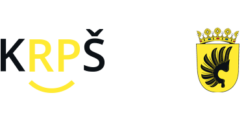                       Klub rodičů a přátel školy v PyšelíchAdresa: Klub rodičů a přátel školy při ZŠ Pyšely, o.s., náměstí T.G.Masaryka 4, 251 67 Pyšely****************************************************************************Vážení rodiče,naše sdružení, které pracuje při ZŠ T. G. Masaryka, Pyšely, si Vás dovoluje touto cestou požádat o spolupráci na společných aktivitách pro naše děti. (Více informací na www.krpspysely.cz nebo u třídních důvěrníků). Členství v KRPŠ je dobrovolné.Členské příspěvky budou účelně využité na akce školy pro děti, příspěvky na dopravu např. na školu v přírodě, lyžařský kurz, ozdravný pobyt žáků u moře, na odměny a ceny pro děti za reprezentaci školy v olympiádách, soutěžích, na den dětí apod.Pokud se rozhodnete, že nechcete být členem KRPŠ, které je dobrovolné, nebudete ani hradit níže uvedený členský příspěvek. V okamžiku, kdy bude KRPŠ dětem přispívat, nebude se tento příspěvek týkat Vašeho dítěte. Příspěvky z KRPŠ budou čerpat pouze děti členů KRPŠ, kteří uhradili členské příspěvky.Pokud se rozhodnete pro členství, dovolujeme si Vás požádat o úhradu členského příspěvku pro tento školní rok ve výši:250,- Kč za dítě/rok a za každého dalšího sourozence 100,- Kč za dítě/rok.  Členské příspěvky zasílejte na: č.ú. 243637874/0300, VS Vaše telefonní číslo, popis – příjmení a jméno dítěte a třída (např. Novák Jan 1B)Příspěvky z KRPŠ budou čerpat pouze děti členů KRPŠ, kteří uhradili členské příspěvky.****************************************************************************PŘIHLÁŠKA na školní rok 2022/2023Souhlasím s členstvím v KRPŠ  : 			ANO			NEPříjmení a jméno :	.………………………………………………………………………………………….Příjmení a jméno dítěte :  …………………………………………………………………………………………Třída :		 		……………………………….……….Sourozenec  ve  třídě:		……………………………….………..telefon (variabilní symbol): …………………………………….Datum: ………………………………				Podpis rodiče : ……………………………………V případě, že přihlášku vyplníte na PC a zašlete nepodepsanou mailem, považuje se tato přihláška za podepsanou a platnou.Vyplněnou přihlášku, prosím, odevzdejte třídnímu učiteli nejpozději do 30. 9. 2022 nebo zašlete Email: krpspysely@seznam.czZa KRPŠ děkuje Erika Oberfalcerová - předsedkyně               Prohlašuji, že souhlasím s platnými stanovami Klubu rodičů  a zavazuji se je dodržovat. Všechny osobní údaje budou uchovávány a chráněny proti zneužití v souladu s ustanoveními zákona č. 101/2000 Sb., o ochraně osobních údajů.